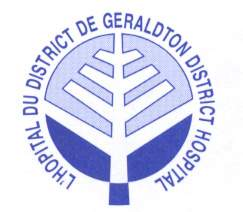 Existing Key Clinical ServicesEmergency services 24/7Diagnostic services:RadiologyUltrasoundLaboratoryElectrocardiographyAmbulatory Care Medical & Surgical Day ProceduresChemotherapy OutreachtherapyOccupational TherapyClinical Nutrition ServicesSocial WorkFoot Care for SeniorsSpecialty Clinics by TelemedicineInpatient CareAcute Medical/SurgicalRespite CareAlternate Level of CareLong-Term CareResidential CareComplex Continuing CareOver the next four years, Geraldton District Hospital (GDH) plans to optimize its resources focusing on quality improvement, efficiency and health and safety for patients, staff, physicians, volunteers and visitors.  Pocket GuideVersion française disponibleOur Community-based culturally-sensitive quality careOur VisionCoordinated quality health care through established working linkages and partnerships.Our ValuesTo provide safe client-centered multi-disciplinary quality careTo respect the dignity and diversity of our clients and human resourcesTo practice continuous qualityimprovementTo provide a safe, healthy and accessible environment for clients, staff, volunteers and visitorsTo be legally, ethically, fiscally and environmentally accountable To learn and to evolveThe GDH Strategic Plan:Is a road map for the future. It describes where the  wants to be and how it will get there.  The Plan encompasses the next four years and will impact and involve other health care providers in the communities of Greenstone and area. strives to ensure access to high quality health care and information for residents to build a healthier community.  The Hospital plans to accomplish this through the following three strategic directions and goals.Strategies & Goals to fulfill the Plan are:PartnershipsCollaborative planning with local, district and regional partners will help ensure that seamless services are provided to patients.  GDH will continue to:●Explore other potential partnerships that could improve quality and/or efficiency of services●Work with the Healthier Community Advisory Committee●Work with the Greenstone Family Health Team●Contract Financial Management Services from Nipigon District Memorial Hospital●Contract Human Resources Consulting Services from St. Joseph’s Care Group●Contract Material Management and Biomedical Maintenance from Thunder Bay Regional Health Sciences Center●Establish agreements with educational health care and medical programs●Lead the development of the District of Thunder Bay IDN Health Link, as per the North West LHIN’s Blueprint and MOHLTC’s Action Plan for HealthPrograms and ServicesConsidering the vast geography of the catchment area, it is imperative that all primary care programs and services are provided as close to home as possible.●Maintain all existing services●Explore other potential services, such as chronic disease management and ambulatory care programs to reduce unnecessary travel out of town●Explore a shared care model for perinatal care●Investigate options to better support women and their families when leaving the communities for birth●Identify means to provide crisis response to sexual assaults and domestic violence●Review the for non-medical service models of addiction rehabilitation Cultural CompetenceGiven the cultural diversity of our region, it is essential to foster awareness and sensitivity to provide better care.●Engage First Nations and Francophone populations to ensure a culturally safe and competent experience at Geraldton District Hospital●Monitor demographic changes to ensure services are provided in a culturally diverse manner●Review Corporate Bylaw to ensure First Nations and Francophone inclusion●Continue providing annual diversity training to all staffGeraldton District Hospital500 Hogarth Ave. WestPostal Bag #4Geralton, ON   P0T 1M0(807) 854-1862www.geraldtondh.com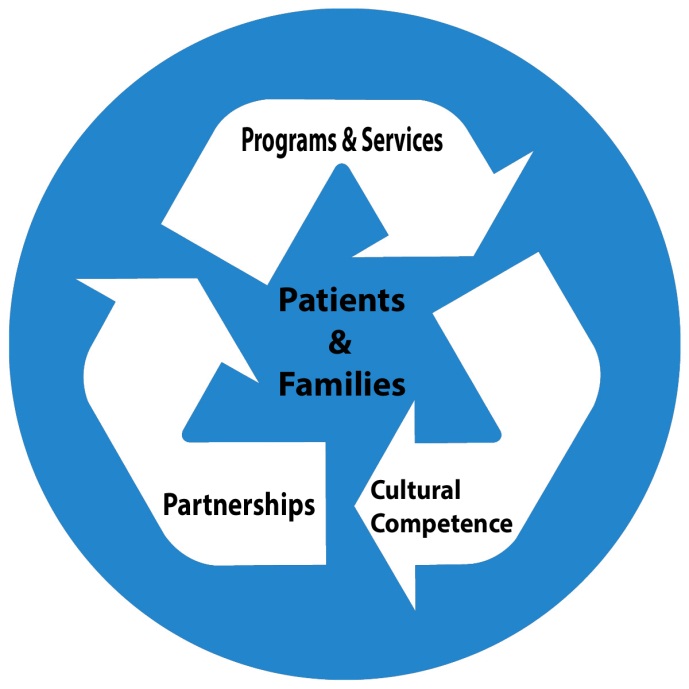 The three strategic directions are supported by the following four organizational strategic enablers:QualityEnsure a culture of continuous quality improvement and risk managementEfficiencyDeliver care and service in a cost-effective mannerHuman ResourcesEnsure recruitment and retention of qualified hospital staff and medical staffPhysical Environment Provide appropriate facilities to deliver care and services.